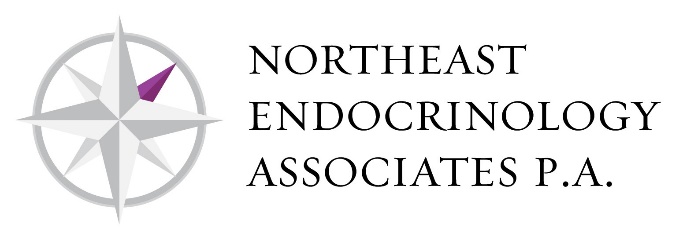                                                   7323 North Loop 1604 East, suite 601 San Antonio, Texas 78233                                                       Ph# (210)650-3360 Fax# (210)650-3403 info@neendocrinology.comAUTHORIZATION FOR RELEASE OF MEDICAL RECORDS      Print Name: ________________________________________________                      _______________________                                                                                                                                           (Please indicate other names used)Address:  ___________________________________________________________________________________                                                                                                                                           City                             State                       ZipSocial Security #: _______________________________ 	        Date of Birth: ______________________  I authorize Northeast Endocrinology (to) (Please Select):   ____release my record      ____ receive my record (from):Practice:  _______________________________________________Provider:_______________________________Address:_______________________________________________________________________________________                                                                                                                City                               State                      Zip Phone:______________________________________________    Fax:_____________________________________I authorize Northeast Endocrinology to release health and financial information on my behalf to the following person(s):____________________________________________________________________________________________ PLEASE CHECK INFORMATION TO BE RELEASED: COVERING PERIOD:       FROM: ________________    TO: _______________Time Limit & Right to Revoke AuthorizationExpect to extent that action has already been taken in reliance on this authorization, at any time Ican revoke this authorization by submitting a notice in writing to the facility of Northeast Endocrinology,A Division of Synergy. Unless revoked, this authorization will expire 365 days from date of signature.           Drug and/or Alcohol, and/or Psychiatric, and/or STD/HIV/AIDS Records Released                I understand that the requested information may contain reference to or results of HIV/AIDS (Human               Immunodeficiency Virus/Acquired Immunodeficiency Syndrome) testing and/or treatment, drug and/or alcohol                abuse, psychiatric care, sexually transmitted disease, Hepatitis B or C testing, and/or other sensitive information.               I authorize the release of such confidential information to the indicated party, unless prohibited in my instructions above.               Signature of Patient or Personal Representative Who May Request Disclosure               I understand that I do not have to sign this authorization, and my treatment or payment for services will               not be denied if I do not sign this form. I have received a copy of the protected health information to be used or disclosed.               I authorize Northeast Endocrinology to use and disclose the protected health information specified above.            Signature: ________________________________________ Date ________________________            Authority of Sign if not patient: ____________________________________________________            Witness: _______________________________ Complete Health RecordsOperative ReportsFinancial DetailsLaboratory ReportsPathology ReportsX-Ray Reports